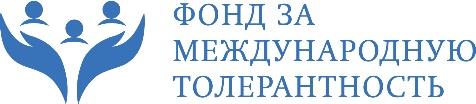 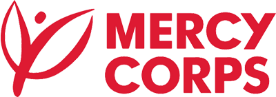 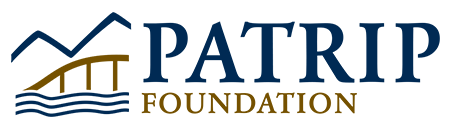 ПРОЕКТ “ВОДА РАДИ МИРА: (W4P) КЛИМАТИЧЕСКИ УСТОЙЧИВЫЕ И МИРНЫЕ СООБЩЕСТВА”ТЕХНИЧЕСКОЕ ЗАДАНИЕ ДЛЯ ПРОВЕДЕНИЯ ТРЕНИНГОВ ПО  ВОПРОСАМ ИЗМЕНЕНИЯ КЛИМАТА, УПРАВЛЕНИЯ ВОДНЫМИ РЕСУРСАМИ, ИНФРАСТРУКТУРОЙ И ВОДОСБЕРЕГАЮЩИМИ ТЕХНОЛОГИЯМИИнформация о проекте: 
Цель проекта W4P: Улучшение доступа к безопасной питьевой воде, сокращение потерь воды из-за устаревшей инфраструктуры и смягчение конфликтов, связанных с доступом к воде, особенно в периоды повышенного спроса в Баткенском и Лейлекском районах Баткенской области.Проект направлен на: Повышение знаний населения по вопросам изменения климата, управления водными ресурсами, конфликтами, инфраструктурой и водосберегающими технологиями;Вовлечение школьников в проекты по смягчению последствий изменения климата, водосбережению и экологическому образованию.  Информация о тренинге и целевой группе: Тренинги будут проводиться в Баткенском и Лейлекском районах Баткенской области в период с 2024 по 2025 года, общее количество 14 тренингов;Продолжительность каждого тренинга — не более 2 дней;Количество участников — до 25 человек на каждый тренинг;Рабочий язык тренингов – кыргызский язык.Тренинги будут проводиться представителям ОМСУ и членам инициативных групп сообществ. Полученные знания они будут применять в регулировании водных вопросов сообщества, проводить встречи с населением для разъяснительной работы по оптимизации водопотребления, участвовать в мероприятиях по повышению осведомленности, внедрению водосберегающих технологий и распространению лучших практик среди жителей сообщества.Требования к квалификации тренераНаличие высшего образования;Опыт работы не менее 3 лет в области экологического образования, управления водными ресурсами, преподавание или смежных областях.Опыт проведения тренингов и обучающих семинаров.Знание современных методов и технологий в области изменения климата, управления водными ресурсами, водосберегающих технологий и водными инфраструктурами.Отличные коммуникативные навыки и умение работать с разными целевыми аудиториями.Способность к разработке учебных программ и материалов;Отличные знания кыргызского и русского языков.Готовность к командировкам и гибкость в графике работы.Приветствуется наличие сертификатов.Обязанности тренераРазработка программы тренингов;Разработка модуля тренингов; Подготовка материалов к тренингам;Проведение тренингов для целевых групп на кыргызском языке;Обеспечение интерактивности и практической направленности тренингов.Оценка уровня знаний и навыков участников до и после тренингов, подготовка отчетов о результатах;Дальнейшая консультация и поддержка участников тренинга.Дополнительно может потребоваться: Приветствуется предоставление презентационных материалов прошлых проведенных тренингов (портфолио).Наличие сертификатов владения методиками интерактивного обучения и практическими подходами.Процедура подачи заявокКандидаты должны предоставить следующие документы:Резюме (CV), подробно описывающее опыт работы и квалификацию.2 рекомендации от предыдущих работодателей или участников тренингов (либо предоставить контактные данные 2 рекомендателей). Контактная информацияДля подачи заявок и получения дополнительной информации обращаться по адресу: Кыргызская Республика, г. Баткен, ул. Ходжаева 22, 720100Тел.: +996 (3622) 5-02-01, моб.номер/whatsapp +996 (555) 88 92 04.e-mail: fti.batken@gmail.comПримечание: Все документы должны быть поданы не позднее 18.00 9 июля 2024 года.